Звітзавідувача про організацію роботикомунального закладу «Дошкільний навчальний заклад(ясла-садок) №428 Харківської міської ради»у 2015/2016 навчальному роціЗагальна характеристикаКомунальний  заклад  «Дошкільний   навчальний   заклад     (ясла-садок) № 428 Харківської міської ради» (далі -  КЗ «ДНЗ №428»)є структурним закладом управління освіти Фрунзенського району Харківської міської ради. Здійснює свою діяльність згідно: Статуту від 05.04 2011року.Заклад розташований  за адресою:61176,м. Харків, вулиця  Краснодарська 175-А, тел.711-75-47.КЗ «ДНЗ №428»має типове приміщення, за  проектом   має 12 груп, функціонує -12.Розвиваюче середовище закладу: групові приміщення, ігрові групові майданчики, музична та спортивна зала. Навчальний процес організовується педагогами з 01 вересня до 31 травня за основним розкладом занять та річним планом роботи на поточний  навчальний рік. З 01 червня до 31 серпня – за літнім розкладом занять та планом роботи на літній оздоровчий період.Для вирішення завдань у дитячому закладі створені умови для всебічного розвитку дітей, розвитку творчих здібностей, психічного і фізичного здоров`я дітей. Головною метою дошкільного закладу є реалізація права громадян на здобуття дошкільної освіти, задоволення потреб громадян у догляді, вихованні, навчанні  та оздоровлені дітей, зміцнення здоров`я, створення умов для їх фізичного, розумового та духовного розвитку.Впродовж 1-2 тижня вересня проводяться заняття діагностичного змісту, з метою активізації раніше набутих знань та визначення рівня компетенції дітей  різними освітніми лініями.Наприкінці кожного кварталу навчального року, а саме останні тижні  листопада, лютого та травня проводяться підсумкові заняття.Робота педагогічного колективу у 2015/2016 році була спрямована на вирішення таких завдань:Поглибити роботу з трудового виховання в процесі організованої й самостійної предметно-практичної діяльності дітей.Правове виховання дошкільників – одна з основних умов формування високого рівня правової свідомості.Патріотичне виховання у контексті розвитку духовного потенціалу особистості дитини дошкільного віку.Для цього в дошкільному закладі було створено такі умови:- педагогами  були розроблені чіткі перспективні плани роботи згідно вимог Програми виховання і навчання дітей від двох до семи років «Дитина»;- створення розвивального предметно – ігрового середовища;- планомірно проводилась робота щодо покращення матеріально – технічної бази дошкільного закладу;- робота з організації освітнього процесу носила науково-методичний характер та була побудована на діагностичній основі.Склад вихованцівУ своєму складі КЗ «ДНЗ №428» має 12 вікових груп:Режим роботи дошкільного закладуКадрове забезпеченняЗавідувач: Шевченко Тетяна Миколаївна, має вищу педагогічну освіту,педагогічний стаж – 25 років.Вихователь-методист: Баннікова Інна Дмитрівна, має вищу педагогічну освіту, педагогічний стаж – 20 років.Медичне обслуговування дітей здійснюється сестрою медичною старшою – Півень Вірою Михайлівною, освіта середня спеціальна, стаж роботи  31  рік.Дошкільний  навчальний заклад  повністю укомплектований педагогічним та обслуговуючим персоналом.Завіком педагогічний персонал розподілився таким чином:За стажем роботи:За освітою:Методична роботаМетодична робота з педагогічними кадрами у 2015/2016 навчальному році була спрямована на підвищення професійного рівня педагогів, удосконалення роботи педагогічного колективу.У 2015/2016 навчальному році було атестовано 2 педагога –підтверджувала посадовий оклад вихователь Лучанінова Л.В., встановлювала кваліфікаційну категорію «Спеціаліст II категорії» вихователь Оберемок Г.А.Узагальнені наслідки атестації педагогічних працівниківу 2015/2016 н.р.(атестовано 2 педагогічних працівника)	Оснащення і оформлення методичного кабінету створює необхідні умови для ефективної підготовки вихователів до занять та виховних заходів, індивідуальної методичної роботи та самоосвітньої діяльності, а також для проведення масових методичних заходів.Для самоосвіти вихователів систематично поповнювалась бібліотека методичного кабінету дошкільного закладу навчально-методичними посібниками, періодичними виданнями та іншою літературою.Упродовж навчального року педагоги знайомилися з новинками методичної літератури, матеріалами педагогічної преси. Педагоги обговорювали новинки літератури, що сприяло підвищенню рівня педагогічного процесу, давало змогу орієнтувати педагогічний процес на розвиток особистості дитини, на впровадження програми виховання дітей від двох до семи років «Дитина».Для  підвищення педагогічної кваліфікації здійснювалась підписка на періодичні фахові журнали: «Дошкільне виховання», «Палітра педагога», «Джміль», «Психолог довкілля», «Практичний психолог дитячий садок», «Вихователь-методист дошкільного закладу», «Дошкільний навчальний заклад», «Медична сестра дошкільного закладу».Реалізовуючи завдання річного плану упродовж року за допомогою тестувань, опитувань, діагностик був проаналізований рівень професійної майстерності педагогів і сплановані різні форми методичної роботи з кадрами, які забезпечили необхідний рівень знань, умінь та навичок у досягненні мети.Протягом року вихователі брали активну участь у методичних об’єднаннях, впроваджували в практичну роботу досвід: «Театралізована ігрова діяльність в розвитку творчих здібностей дітей дошкільного віку», музичний керівник Мінаєва Н.В. ДНЗ № 393; «Від екології природи – до екології душі!»  ДНЗ № 429. Відвідували семінари, семінари-практикуми, районні методичні об’єднання для вихователів дошкільних груп, вихователів груп раннього віку, музичних керівників, клуб для починаючих вихователів.В дошкільному закладі працювала творча група  над темою «Розвиток духовного потенціалу особистості дитини дошкільного віку на засадах патріотизму». Мета роботи творчої групи: формування системи знань, поглядів, переконань, спрямованих на виховання патріотичних почуттів у працівників, вихованців та їх батьків. В методичному кабінеті створено інформаційно-довідковий куточок та підібрана література з даної проблеми. Члени творчої групи досягли значних результатів: розробили серію конспектів з патріотичного виховання, анкети для батьків, організовано консультації для педагогів (групові та індивідуальні) з питань патріотичного виховання: «Формування основ правового виховання у дітей дошкільного віку», «Патріотичне виховання починається з доброти», «Місце педагога в роботі з правового виховання».Робота у складі групи дала можливість педагогам не лише підвищити рівень професійної майстерності щодо організації роботи з патріотичного виховання, а й сприяла вивченню та впровадженню позитивного педагогічного досвіду, інноваційних методик, технологій. Розробили творчий проект «Країна, де я живу». Таким чином всі завдання, які ставила перед собою творча група були виконані.Упродовж року організовували виставки наочного та дидактичного матеріалу «Дитячі фантазії». Була організована тематична виставка «Художниця осінь».Батьки разом з дітьми творчо попрацювали і на передодні свята Нового року виготовили композиції «Новорічні фантазії».Педагоги закладу оформили папки«Я малюк, я маю право», «Батькам про права дитини», «Спільний труд дітей і дорослих», «Формуємо здорові звички».Науково-методичне зростання педагогічної майстерності вихователів було обумовлене пошуком нового стилю, нових форм спілкування з дітьми за допомогою таких форм методичної роботи, як: засідання педагогічної ради, консультації, семінари, семінари-практикуми, ділові ігри, круглі столи, тематичні вивчення, колективні перегляди, конкурси, дискусії, тренінги, майстер-класи.    Якість педагогічних рад забезпечувала ретельна попередня підготовка, що включала вивчення теоретичних питань та набуття практичних навичок. Всі ці форми роботи були дієвими та оперативними за рахунок розуміння вихователями актуальних питань, що розглядалися, різнобічного і ґрунтовного аналізу освітнього процесу, його позитивних та негативних сторін, необхідності якісних і суттєвих змін з метою поставлених завдань. Саме вони сприяли розвитку творчості, ініціативи та були спрямовані на підвищення якості освітнього процесу, сприяли підвищенню професійної компетентності педагогів.У листопаді 2015 року було проведено комплексне вивчення стану навчально-виховної роботи в гр. № 7 (4р.ж.) – вихователів Фоменко В.І. та Буслової Л.В. Навчально-виховна робота в гр. № 7 здійснювалась на достатньому рівні. Ділова документація групи ведеться  згідно  вимог   Інструкції з ведення ділової документації та державною мовою. Під час перевірки планів роботи вихователів, виявлено, що освітньо – виховний процес планується згідно перспективно – календарного планування. Планування навчально-виховного процесу та його організація здійснюється у відповідності з вимогами  Програми розвитку і виховання дітей від 2 до 7 років «Дитина». У групі в наявності матеріал для оснащення навчально-виховного процесу. Руками вихователів та за допомогою батьків виготовлено роздавальний та демонстраційний матеріал із різних розділів програми, дидактичні ігри з розвитку мовлення, сенсорного розвитку, різноманітні види театру. Матеріал  розподілений за  освітніми лініями, однак потребує поповнення для проведення індивідуальної роботи з дітьми з розвитку звукової культури мовлення, ознайомлення з сенсорними еталонами. Є в наявності папки-пересувки за темами: «Безпека малюка», «Виховуємо здорову дитину». Створена картотека дидактичних ігор і посібників для проведення навчально-виховного процесу.Однак під час вивчення було виявлено і недоліки: створювати умови для зміцнення та збереження фізичного та психічного здоров’я дітей, поповнити куточок  з народознавча та обладнати куточок  пошуково-дослідницької діяльності. В ході планування спостережень не завжди зазначається художнє слово, не простежуються ускладнення у рухливих іграх. Результати проведення комплексного вивчення були проаналізовані на засіданнях педагогічних рад, розроблені заходи щодо усунення визначених недоліків.Розкриваючи зміст першого завдання над яким працював дошкільний навчальний заклад «Поглибити роботу з трудового виховання в процесі організованої й самостійної предметно-практичної діяльності дітей»важливого значення у роботі набувало проведення педагогічної ради «Трудове виховання дітей, як педагогічна проблема сучасності».Було проведено індивідуальні та колективні консультації: «Формуємо комунікативні навички в праці», «Дитяча праця в сім’ї: за чи проти?;колективні перегляди: інтегроване заняття з пріоритетом трудової діяльності (січень 2016);теоретичний семінар «Виховання самостійності в процесі трудової діяльності дітей старшого дошкільного віку» (квітень 2016);групові батьківські збори «Трудове виховання в садку і вдома» (січень 2016).Для якісної реалізації задачі щодо правового виховання дошкільників як однієї з основних умов формування високого рівня правової свідомості було проведено ряд методичних заходів. Важливого значення у роботі набувало  проведення педагогічної ради «Права дитини вчимо і захищаємо» (січень 2016).Було забезпечено ефективну діяльність таких колективних форм методичної роботи:- колективні консультації для педагогів та батьків: «Формування основ правового виховання у дітей дошкільного віку», «Місце педагога в роботі з правового виховання»;- колективні перегляди: інтегроване заняття з пріоритетом правового виховання (лютий 2016);-  групові батьківські збори «Реалізація питань з правового виховання у роботі з дітьми» (жовтень 2015).	Третє завдання, над яким працював дошкільний навчальний заклад – патріотичне виховання у контексті розвитку духовного потенціалу особистості дитини дошкільного віку, яке сприяло проведенню таких методичних заходів як:практичний семінар «Патріотичне виховання дошкільників засобами інтегрованої освітньої діяльності» (жовтень 2015);колективні та індивідуальні консультації для вихователів «Патріотичне виховання починається з доброти», «Ознайомлення дошкільників з народними святами й традиціями засобами колекціонування»;колективні перегляди інтегроване заняття з пріоритетом громадянського виховання (березень 2016), та з пріоритетом правового виховання(квітень 2016);групові батьківські збори «Як народжується любов до Батьківщини» (січень 2016), «Етносередовище для розвитку мовлення для наймолодших» (квітень 2016).Позитивним моментом проведених заходів є формування уміння йнавичок індивідуального чи групового розв’язання поставлених завдань. Але під час проведення семінарів, педрад, консультацій, колективних переглядів слід більше використовувати інноваційні, інтерактивні технології.У грудні 2015 року було проведено тематичне вивчення з теми «Організація правового виховання з дітьми  середнього та старшого дошкільного віку».У березні 2016 року було проведено тематичне вивчення з теми «Про стан роботи з трудової діяльності».Проведені заходи сприяли покращенню роботи з даних питань. Готуючись до педрад, беручи участь у семінарах, організовуючи навчально-виховну роботу вихователі використовували інноваційні ідеї передових педагогів, що дало можливість якісно проводити заходи направлені на розвиток знань, умінь та навичок дітей, творчості дітей та педагогів.Однією з ефективних додаткових форм організації освітнього процесу в умовах дошкільного навчального закладу є гурткова робота, яка спрямована на задоволення потреб та інтересів дітей до певного виду діяльності, виявлення та розвиток у них загальних та спеціальних здібностей. З огляду на це, у дошкільному закладі протягом навчального року функціонували такі гуртки:«Маленькі Олімпійці» під керівництвом вихователя Черняєвою Н.С., з метою створення розвивального середовища для активної рухливої діяльності дітей. Слід відзначити, що у гуртку провідна діяльність є гра. Завдяки сюжету діти перевтілюються у казкових героїв, спілкуються між собою, задовольняється потреба в руховій діяльності.- «Маленькі театрали» під керівництвом музичних керівників Петренко Н.О. та Рождественської Т.П. з метою формування у дітей емоційно-ціннісного ставлення до театру, оволодіння навичками спілкування та колективної творчості. Музичні керівники разом з вихователями допомагали дітям увійти у світ музики, відчути та пережити її чуттєво; сприяли практичному засвоєнню музичних знань. Театральні імпровізації під час гурткової роботи сприяли емоційному та моральному вихованню дітей. За допомогою повчальних, доступних за смислом художніх творів, за змістом яких проводилися театралізовані ігри, педагоги вчили дошкільнят об’єктивно оцінювати вчинки персонажів та робити самостійні висновки. Активна участь дітей у підготовці атрибутів та декорацій сприяла художньо-естетичному розвитку дітей, створювала відповідний настрій та емоційний підйом. У квітні 2016 року силами учасників гуртка було показано музичну казку-виставу «Солом’яний бичок» за мотивами українського фольклору,  яку з задоволенням подивилися дошкільнята всього дитячого садка. Розвиток творчих здібностей благотворно впливає на розвиток особистості кожного учасника гуртка.Гурток англійської мови під керівництвом викладача Ніколенко Т.І. сприяє соціалізації дошкільника, формує його особистісну культуру через ознайомлення з мовою іншого народу, розвиває індивідуальні мовленнєві здібності дитини. Дошкільнята оволоділи певними мовленнєвими функціями. А саме: навчилися розуміти на слух мовлення вчителя, пов’язане з темою заняття; висловлювання однолітків, невеликі тексти, розповіді у повільному темпі, а також аудіозаписи невеличких пісень, віршів і розповідей. В основі навчального процесу покладено прагнення дітей до ігрової діяльності, бажання спілкуватися у грі. У травні 2016 року було проведено відкрите заняття з дітьми старшого дошкільного віку на тему «Ми українці - велика родина». Ігрові форми роботи на занятті активізували діяльність дітей, дали змогу виявити їх розумові та творчі здібності на основі засвоєних лексико-граматичних структур, залежно від ситуації спілкування. Особистісно-орієнтована модель взаємодії вчителя та дітей дозволяє створити атмосферу психологічного комфорту, радості та задоволення, яка сприяє виникненню дитячої творчості та пошуку.Гурткова робота допомагає розкрити творчий потенціал кожної дитини, стимулювати креативний розвиток дошкільників.З метою реалізації Закону України «Про дошкільну освіту» забезпечення єдиних вимог наступності сімейного і суспільного виховання, надання безкоштовної психолого-педагогічної допомоги батькам або особам, які їх замінюють, підтримки різнобічного розвитку дітей, у 2011 році створено на базі дошкільного навчального закладу консультативний пункт. Спланована робота консультативного пункта з дошкільниками шостого року життя, включала в себе:     -    дні відкритих дверей;     -    свята;     -    консультації для батьків практичного психолога, вихователя-          методиста, вихователів; заняття з грамоти, з мовленнєвого розвитку (вихователі Черняєва Н.С., Козленко К.І.), пізнавального (вихователі Абєлєнцева М.Л.,Малихіна Н.М.).У консультативному пункті батьки та діти отримували необхідні знання щодо підготовки до школи. Таким чином всі діти шостого року життя 100% були охоплені підготовкою до школи.Для забезпечення наступності дошкільної та початкової освіти наш колектив забезпечив тісну співпрацю педагогів ліцею №161 та батьків майбутніх першокласників. З метою адаптації дитини у шкільному середовищі та мотиваційної готовності її до навчання проводилися спільні заходи між дітьми дитячого садка та початкової школи. Упродовж 2015/2016 навчального року було організовано екскурсії дітей, а саме: свято Першого дзвоника (вересень), по школі (протягом року), бібліотеку (березень). Проводилися зустрічі вчителів з вихователями, дітьми та батьками старшого дошкільного віку (6 р. ж.). Вихователі відвідували уроки у 1-му класі, вчителі були присутні на заняттях та режимних моментах у дітей старшого дошкільного віку. Організовувалися спільні свята та розваги.На базі дошкільного закладу у листопаді 2015 році був проведений семінар «Розвиток духовного потенціалу особистості дитини дошкільного віку через забезпечення наступності між дошкільною і початковою ланками освіти при реалізації завдань духовного, патріотичного та трудового виховання». Така форма роботи була доцільною та результативною. Адміністрація ДНЗ постійно тримає на контролі питання готовності дітей до школи та їх адаптації до шкільного навчання, періодично заслуховуючи це питання на засіданнях педагогічної ради ДНЗ.   Упродовж навчального року дошкільний навчальний заклад брав участь у методичній роботі району. У лютому  2016 року було проведено семінарслухачів «Клубу вихователів-початківців та навчально-виховних комплексів»дошкільних навчальних закладів на тему «Праця як засіб екологічної освіти дошкільників». У березні 2016 року був проведений консультативний пункт для вихователів ДНЗ та НВК району на тему: «Сучасні умови розвитку дітей 5-річного віку. Забезпечення здобуття ними обов’язкової дошкільної освіти». Мета якого підвищити професійну компетентність педагогів з питань організації роботи з дітьми 5 - річного віку; удосконалити теоретичні знання відповідно до програми старшого дошкільного віку «Впевнений старт»;активізувати знання педагогів шляхом залучення до інтерактивних форм роботи, спираючись на попередній досвід. А також батьки брали участь у тренінгу «Дитина щаслива в любові»., спортивному святі «Спорт єднає усіх».	В роботі з педагогами впроваджуємо нові форми методичної роботи: вебінар з англійської мови, який провели викладачі англійської мови Жук Н.В., Кравченко Т.В. У травні 2016 року відбулося тестове підключення до районного вебінару, який провели завідувач методичного центру управління освіти і адміністрації Фрунзенського району Шелкова Л.М. та викладач інформатики гімназії № 14 Сурін В. Така форма дистанційного інтерактивного навчання дозволяє викладачу вести діалог та забезпечувати високу інформаційну насиченість і активність в режимі реального часу.Дошкільний навчальний заклад брав участь у районному фестивалі-огляді освітніх Інтернет-ресурсів у номінації «Полуфункціональний  Веб-сайт (блог)». Колектив дошкільного навчального закладу брав участь у районному фестивалі дитячої творчості «Сонячні промінчики» та був нагороджений дипломом за перемогу у ІІ турі.Слід визначити високий рівень цих заходів, творчий підхід колективу до підготовки та проведення їх.Інформатизація дошкільного навчального закладуНа виконання Комплексної програми розвитку освіти м. Харкова на 2011/2015 роки, наказу Департаменту освіти «Про використання програмного комплексу «Курс: Дошкілля» в навчальних закладах», наказу управління освіти адміністрації Фрунзенського району Харківської міської ради «Про використання програмного комплексу «Курс: Дошкілля» в навчальних закладах Фрунзенського району» з метою автоматизації управлінської діяльності в ДНЗ, підтримки єдиної системи збору інформації, обробки та зберігання інформації, приведення до єдиних зразків форм звітних документів упродовж року адміністрацією КЗ «ДНЗ № 428» було забезпечено систематичну роботу з ПК «Курс: Дошкілля». Працівниками ЛКТО району були проведені навчальні семінари для відповідальних осіб щодо поповнення сайтів. На виконання цієї програми у дошкільному закладі видано наказ про призначення відповідального за роботою з програмним комплексом і збереженням інформації. Відповідальний за програмою «Курс: Дошкілля» та «Курс: Сайт для ДНЗ» вихователь-методист Баннікова І.Д. Постійно оновлюється база даних відповідно до поточної інформації, якісне заповнення всіх розділів комплексу майже на 100%.	З вересня 2013 року розпочато електронну реєстрацію дітей до дошкільного навчального закладу району. Нова система дозволяє батькам реєструвати дитину через Інтернет та забезпечує можливість відстежувати рух електронної черги.       Управлінням  освіти  адміністрації Фрунзенського району Харківської міської ради були видані направлення   дітям,  які були зареєстровані в електронній реєстрації на 2015/2016 навчальний рік.Створений з метою популяризації та інформаційної відкритості дошкільного закладу та виконання Комплексної програми розвитку освіти м. Харкова на 2011/2015 роки, п.3.3 «Організаційно-педагогічна діяльність» розділу «Управлінська діяльність щодо розвитку дошкільної освіти» річного плану управління освіти адміністрації Фрунзенського району Харківської міської ради web-сайт КЗ «ДНЗ № 428», продовжував успішно функціонувати і в 2015/2016 н.р. На сайті дошкільного закладу систематично оновлюється і розміщується нова, актуальна інформація про дошкільний заклад, 2 рази на тиждень оновлюється розділ «Новини», а також надається  корисна інформація для батьків.Упродовж 2015/2016 н.р. ресурси мережі Інтернет досить активно використовувались в адміністративній діяльності.Якість реалізації освітньої програмиКомунальний заклад «Дошкільний навчальний заклад (ясла-садок)№ 428 Харківської міської ради» здійснює освітньо-виховний процес відповідно до Закону України “Про дошкільну освіту ”, “Положення про дошкільний навчальний заклад”, затвердженого постановою Кабінету Міністрів України від 12.03.2003 № 305.Організація навчально-виховного процесу в дошкільному закладі була спрямована на реалізацію основних завдань  закладу, при визначенні яких були враховані їх сучасність, актуальність, результати діагностування педагогів, аналіз результатів роботи за 2015/2016 навчальний рік, можливості колективу.У 2015/2016 навчальному році ДНЗ працював за програмою виховання і навчання дітей від двох до семи років «Дитина» та програмою «Впевнений старт». Упродовж року здійснювалась діагностика знань, умінь та навичок дітей відповідно до цих програм, робились контрольні зрізи відповідно до загальних показників компетентності дітей за освітніми лініями Базового компоненту дошкільної освіти в Україні. Упродовж 2015/2016 навчального року колектив дошкільного начального закладу № 428 працював над реалізацією трьох пріоритетних завдань, що були обрані та схвалені педагогічною радою:Поглибити роботу з трудового виховання в процесі організованої й самостійної предметно-практичної діяльності дітей.Правове виховання дошкільників – одна з основних умов формування високого рівня правової свідомості.Патріотичне виховання у контексті розвитку духовного потенціалу особистості дитини дошкільного віку.Вирішувались ці задачі через різні форми роботи, а саме:створення умов для навчання та виховання дітей в дошкільному навчальному закладі;підвищення рівня професійної майстерності педагогів;діагностика знань, умінь, навичок, рівня розвитку та виховання дитини;консультаційна робота з батьками. У навчально-виховному процесі педагогами використовуються наступні форми організації дітей: спеціально організована навчальна діяльність (заняття), самостійна діяльність дітей (художня, рухова, мовленнєва, ігрова, трудова, пошуково-дослідницька, індивідуальна робота по всіх розділах програми, спостереження, екскурсії, свята та розваги тощо). В освітньому процесі займають місце сучасні підходи до класифікації спеціально організованої розвивально-виховної зайнятості.За спрямованістю змісту: тематичні, домінантні, інтегровані, комбіновані, комплексні ;за способом організації: колективні, індивідуальні та індивідуально-групові;за дидактичними цілями: на формування нових знань (предметні, навчально-ігрові, навчально-пізнавальні); на закріплення засвоєних знань (інтегровані, комплексні, навчально-ігрові, сюжетно-ігрові, ігрові); контрольно-оціночні (інтегровані, комплексні, предметні, заняття-змагання, вікторини, конкурси, турніри).Розклад занять складено з урахуванням домінуючого навантаження на дитину (психічного, фізичного, емоційного), передбачено раціональність  чергування видів діяльності, зокрема, розумової, рухової та практично-прикладної.Орієнтовний розподіл організованої розвивально-виховної зайнятості  на тиждень за програмою виховання і навчання дітей від двох до семи років «Дитина» було складено згідно з робочим навчальним планом, у відповідності до Концепції дошкільного виховання  та затверджено в установленому порядку.Велика увага в закладі приділялася забезпеченню якісної підготовки дітей до навчання в школі. З цією метою у 2015/2016 н. р. проведено практикум для батьків «Психологічна підготовка дітей до школи» за участю педагогів ліцею «Імпульс» № 161.Упродовж року велась глибока, системна та цілеспрямована робота педагогів Черняєвої Н.С. (група № 12), Козленко К.І та Малихіної Н.М. (група № 10),  Абєлєнцевої М.Л. (група № 2), щодо розвитку, виховання та навчання, психологічної та соціальної готовності дітейдо навчання у школі. Сумісно з практичним психологом приділяли увагу психологічним аспектам підготовки до школи, розвивали вміння відтворювати знання в життєво-практичних ситуаціях, формували схильність до творчості, винахідництва, прагнення відійти від шаблону, зробити по-своєму.Вже є традицією для старших дошкільнят брати участь в святкуванні Першого та Останнього дзвоника; перехресне відвідування занять в дитячому садку та уроків в школі, особливо дітям подобаються сумісні заняття з ручної праці та творчості, а також уроки математики.
В жовтні та березні проводилися батьківські збори за участю вчителів початкової школи. Завдяки таким заходам батьки мають змогу познайомитися з першою вчителькою своїх дітей, з умовами прийому дітей до школи, налагодити тісну співпрацю з початковою школою. А як подобаються дітям та батькам сумісні свята та розваги: ось саме цього року в лютому місяці в дитячому садку було проведено за участю учнів ліцею «Імпульс» № 161 та дітей старшого дошкільного віку розвагу «В країні здоров’я». У роботі з дітьми вихователі створювали найсприятливіші умови для розвитку творчої особистості дитини. Така робота з дітьми сприяла вдосконаленню їх творчих здібностей, вмінню працювати колективно і одержувати від виконаної роботи задоволення та бажання працювати як найкраще. Значна увага в ДНЗ приділялась трудовому вихованню. Воно проводилось в 2-х напрямках: ознайомлення з працею дорослих і практична діяльність самих дітей. У всіх групових приміщеннях обладнані  осередки для навчання трудових навичок дошкільнят: куточок природи з живими мешканцями (квіти, акваріуми з рибками), обладнані усім необхідним куточки побутово–господарської та ручної праці. Вихователі Фоменко В.І. та  Малихіна Н.М. використовували різні форми та методи навчання дітей, викликали бажання працювати, розширювали зміст індивідуальної праці, заохочували до участі кожну дитину у спільній праці, привчали допомагати один одному і дякувати за допомогу. В ході контролю виявлено, що  педагогами проводилася  планомірна робота щодо вдосконалення змісту, форм і методів роботи з проблеми   трудового виховання дітей. У ході вивчення стану роботи з трудового виховання були проведені анкетування батьків і бесіди з дітьми, які показали, що 40% дітей виконують трудові доручення в сім’ї.  Упродовж року було виявлено, що  частина дітей має не достатній рівень знань та практичних умінь з культури праці: цілеспрямування, планування етапів діяльності, організація робочого місця, вміння раціонально використовувати знаряддя та матеріали праці, вміння раціонально використовувати фактор часу в роботі, вміння порівнювати результат із запланованим. Проводились всі види праці: господарсько-побутова, ручна, праця в природі. Діти прагнули досягти належного результату в роботі. За зразками та власним задумом виготовляли вироби, виявляючи елементи творчості. Вміло використовували функції організатора колективної роботи. Вихователі орієнтували дітей на досягнення мети праці, навчали планомірно організовувати трудову діяльність та  правильно використовувати обладнання. Діти набули практичних навичок догляду за кімнатними рослинами, грядками, клумбами. Дбають про порядок на ігровому майданчику.З метою виявлення теоретичної підготовленості вихователів з питань трудового виховання було проведено анкетування. Це допомогло виявити, що вихователі в основному оволоділи знаннями про особливості праці дошкільників, методами і прийомами керівництва працею дітей.Проте, з поряд позитивним виявлено ряд недоліків. Педагогічним працівникам слід звернути увагу на виховання культури праці, чітко стежити та виконати мету і послідовності трудових процесів, наразі враховуючи фактор часу в роботі,планувати подачу знань про взаємозв’язки і залежності в природі, активізація діяльності дітей на покращення природного середовища, організація пошуково – дослідницької роботи.Також на заняттях діти були ознайомлені з правами та обов’язками, зі змістом статей Декларації прав людини, Конвенції про права дитини, вихователі груп допомагали в ігровій формі запам`ятовувати основні поняття, що в основі прав людини лежать головні потреби всіх людей (група № 10, вихователь Малихіна Н.М.).В кожній групі є добре обладнаний український національний куточок, в старших групах – етнографічні куточки з державною символікою, підібрана необхідна література та вироби українського народного мистецтва. Діти розуміють українську мову, володіють формами звертання, намагаються спілкуватись українською мовою. Заслуговує увагу  досвід роботи Козленко К.І. в цьому напрямку. Використовувала український фольклор, народні ігри, бесіди за змістом прослуховування художніх творів, побутові розмови. Оволодіти рідної мовою з її барвистими відтінками допомагають дітям і народні ігри («Довга лоза», «Коза-дереза», «День та ніч», «В хороводі були», «Редька» та інші). Їх проведення супроводжується вживанням різноманітної лексики, багатої на слова, які діти засвоюють у процесі ознайомлення з довкіллям. До того ж, гру для дітей добирають відповідно до теми заняття. Наприклад, тему «Праця дорослих» доповнюють ігри-пісні «А ми просо сіяли», «Мак», «Редька», до теми «Народні обряди та традиції» - «Подоляночка», «Горобейко» і інші.Паралельно з проведенням роботи щодо виховання у дітей інтересу до української мови та володіння нею постійно проводиться робота з патріотичного виховання дітей: формування патріотичної свідомості, почуття любові до України, пошани до видатних вітчизняних діячів, готовності до виконання громадянських обов’язків. Для досягнення цієї мети були визначені принципи патріотичного виховання: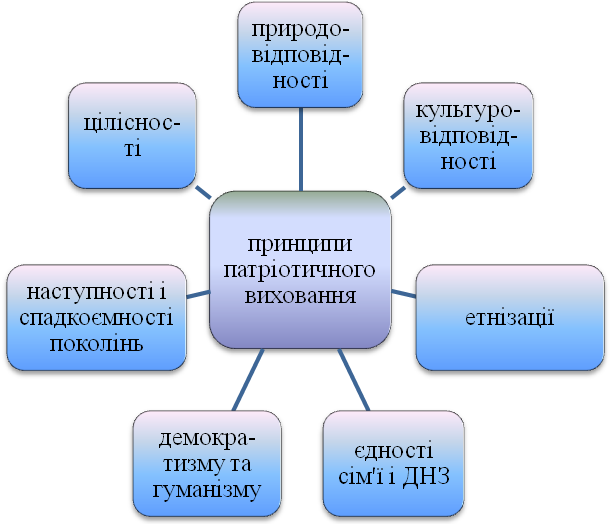 Неможливо говорити про виховання любові до Батьківщини без повідомлення дітям певних знань про неї. Важливим напрямом патріотичного виховання є вивчення культури, побуту, звичаїв рідного народу. Дітей ознайомили з культурними і матеріальними цінностями родини і народу, пояснювали зв’язок людини з минулими і майбутніми поколіннями, виховували розуміння смислу життя, інтерес до родинних і народних традицій.Наша українська державна символіка має особливе значення для виховання патріотизму сучасної молоді. Тому на заняттях дітей знайомлять з державними символами (Гербом, прапором, Гімном). Паралельно з цим даються знання про народні символи та національну символіку, що розвивалися й усталювалися упродовж століть (український віночок, рушник, вишиванка, верба, калина, барвінок та інше).Народні звичаї, традиції, обряд і пісня – потужна знаково-символічна система, яку передавали з покоління в покоління, знання про людину в ньому, про головні цінності і святині нації. Традиційними вже стали проведення обрядових свят. Обрядові свята відповідають кожній порі року. Готуючись до свята Різдва Христового, діти вивчали щедрівки, разом з вихователями виготовляли Зірку, прикрашали музичну залу та групи (старші групи № 2, вихователь Абєлєнцева М.Л., група № 10, вихователі Козленко К.І та Малихіна Н.М., група № 12, вихователь Черняєва Н.С.). Дітей знайомили з обрядом Багатої куті. Спільна підготовка свята об’єднує, ріднить, звеселяє, поглиблює почуття любові до минулого та сучасного країни. Перед Великоднім святом дітей знайомили з таким народним мистецтвом, як писанкарство (група № 2, вихователь Абєлєнцева М.Л., колективний перегляд): звідки воно походить, чому розписують саме яйця (символ зародження життя), що означають елементи візерунків на писанці та інше.Як на заняттях, так і в повсякденному житті дітей знайомили з народним мистецтвом, з побутом нашого народу. Найбільш поширеним мистецтвом в Україні є вишиванка. Кожна жінка вкладає в неї частину своєї душі. Зараз не часто побачиш у міській оселі вишитий рушник чи сорочку, тому вихователі допомагали малятам побачити типовість мотиву і своєрідність орнаменту візерунка на рушнику, його зв`язок з природою, з побутом і життям українського народу (група № 10, вихователь Козленко К.І.). Неоціненна роль в ознайомленні дітей з творами національно-прикладного мистецтва належить народній іграшці та національному посуду. На заняттях та поза ними використовували національну іграшку і як ігровий момент, і як основний об’єкт розгляду, що допомагає дітям збагачувати словник новими назвами та розвиває їх активну мову (група № 11, вихователь Шахова Г.В., група № 5, вихователь Дрозд О.І.). Різноманітність іграшок викликає почуття гордості за народних талановитих майстрів, які творять на Україні. Вихователь Малихіна Н.М. проводила з дітьми старшого дошкільного віку майстер-клас по виготовленню ляльки-мотанки.Вихователі груп посилено працювали над проблемою розвитку комунікативного мовлення дітей через усі види діяльності шляхом розвитку інтелектуально-логічного мислення і через використання інноваційних технологій. Педагогами було  складено конспекти тематичних, інтегрованих, комплексних занять  з мовленнєвої розвивальної зайнятості та режимні моменти, організовувалась виставка наочного дидактичного матеріалу.Збереження та зміцнення фізичного й психічного здоров’я дітей, формування в них свідомого ставлення до власного здоров’я є одним з основних завдань роботи дошкільного навчального закладу. Упродовж минулого навчального року колектив КЗ «ДНЗ №428»продовжував впроваджувати сучасні підходи до організації фізкультурно-оздоровчої роботи з дошкільниками. Створені всі належні умови для фізичного виховання дошкільників. Педагоги вдало використовували методи, прийоми, способи організації дітей при проведенні фізкультурних занять, спортивних заходів. Використовувались традиційні і нетрадиційні методи та прийоми навчання за методикою Є.С.Вільчковського і М.М.Єфименка. Під час роботи використовувалося необхідне стандартне та нестандартне спортивне обладнання: драбини, гімнастичні лави, ребристі дошки, драбина-гірка, гумові м’ячі різного розміру, скакалки, гімнастичні палиці, дуги, стійки, атрибути для проведення спортивних ігор. У групах обладнані спортивні куточки в яких в наявності є: обручі, м’ячі, кеглі, скакалки, прапорці, султанчики, стрічки, атрибути до рухливих ігор. Особливо слід відзначити вихователя групи №8 Козленко К.І. та вихователя групи № 7 Фоменко В.І., які оформили сучасні, яскраві куточки з фізичного виховання «Здоров’ятко»,«Швидше вище сильніше».Заклад забезпечений науково-методичною літературою з питань фізичного виховання, оздоровлення дітей,  валеологічної освіти. У закладі проводилися різні заходи з фізичної  культури: щоденна ранкова гімнастика, заняття, спортивні розваги, свята, Дні здоров’я, Тижні здоров’я (за планами), гімнастика пробудження після сну, фізкультхвилинки та фізкультпаузи під час занять. Систематично проводились спортивні свята та розваги для дітей старшого дошкільного віку.Удосконаленню системи фізичного виховання в дошкільному закладі сприяє чіткий та систематичний медико-педагогічний контроль за станом здоров’я, фізичним розвитком та руховою активністю вихованців.Ефективною є робота із загартування дітей. Значна увага приділялася проведенню загартовуючих та оздоровчих заходів: широко застосовуються ходьба босоніж, зокрема по сольових та корегуючих доріжках,обтирання вологою рукавичкою частини тіла (руки, щічки), гімнастика пробудження, пальчикові ігри. Вагомих результатів в цій роботі досягли такі педагоги: Вербицька Є.П., Шахова Г.В., Лучанінова Л.В., Микитюк С.А. Педагогічний колектив дошкільного закладу проводить планомірну роботу щодо ознайомлення батьків з результатами фізичного виховання та загартування дітей, пропагує здоровий спосіб життя через інформаційний блок для батьків, який включає: листи здоров’я по всіх вікових групах, спортивні розваги, пішохідні переходи з участю батьків. Досить актуальним є й висвітлення даної інформації на інтернет-сайті дошкільного закладу. Велику роль у проведенні фізкультурних свят і розваг, ранкової гімнастики, фізкультурних занять відіграють музичні керівники Петренко Н.О., Рождественська Т.П., які допомагають у діяльності на заняттях, забезпечують відповідний музичний супровід. Дуже ефективною формою оздоровчої роботи є заняття на повітрі.Підвищенню професійної майстерності педагогів, щодо формування у дітей здорового способу життя, сприяло проведення таких методичних заходів як:консультації для педагогів «Способи організації дітей на фізкультурних заняттях: здоров’язбережувальний підхід», «Рухова активність дітей у повсякденному житті».Упродовж року вжиті заходи щодо запобігання дитячого травматизму.  Відповідно до Інструкції з організації охорони життя та здоров`я дітей у ДНЗ (Наказ МОНУ №985 від 28.10.2008) педагоги закладу планували та проводили наступну роботу з дітьми: проведено тиждень безпеки;дітей ознайомлено з сигнальною системою у закладі;проведено бесіди, заняття, ігри, розігрування ситуацій, лялькових театрів;проведено тренувальні евакуації з  приміщень закладу, вихователі  Козленко К.І., Вербицька Є.П., Шахова Г.В., Самойлова Н.І.,вміло організували евакуацію з другого поверху будівлі;моделювання правильної поведінки при НС різного характеру.З метою ефективності роботи з питань безпеки життєдіяльності дитини в термін з 16  по 20 травня 2016 року в ДНЗ № 428,  проводився «Тиждень безпеки дитини» згідно плану та підготовки його проведення. Під час «Тижня безпеки дитини» виявилось, що педагоги закладу планують освітньо-виховний процес відповідно до Закону Україну «Про дошкільну освіту» та програми виховання і навчання дітей від двох до семи років «Дитина», намагаючись створювати безпечні та нешкідливі умови розвитку, виховання та навчання дітей, умови для фізичного розвитку та зміцнення здоров'я. Проведення «Тижня безпеки дитини» сприяє поліпшенню профілактичної роботи щодо безпеки навчання і праці, запобіганню виникнення надзвичайних ситуацій під час освітнього процесу, в побуті. Ефективними формами навчання дітей основам безпеки життєдіяльності є практичні та рольові ігри, розваги, заняття, моделювання ситуацій, ігрові ситуації, дидактичні ігри тощо. Педагоги добирали такі форми роботи, які дозволили б дитині відчути не лише цінність свого життя та здоров`я, а й свої можливості у зміцненні та збереженні його, підготувати до чітких дій у небезпечних ситуаціях, сприяли вихованню самостійності та відповідальності, не допускали виникнення відчуття страху.У роботі з батьками колектив обрав основним напрямом роботи формування у дітей безпечної поведінки у довкіллі, а саме:інформували про створення максимально безпечних умов перебування дитини вдома, на відпочинку;знайомили батьків із роботою закладу з даного напряму;залучали батьків до освітньо-виховного процесу;вивчали та пропагували кращий досвід сімейного виховання.У методичному кабінеті розміщені папки: на допомогу вихователям, рекомендації для батьків, з безпеки дорожнього руху, з пожежної безпеки; розробки планів тижня безпеки, перспективне планування роботи з безпеки життєдіяльності в різних вікових групах; підібрані дидактичні ігри та дитяча література на відповідну тематику. Зусиллями творчої групи вихователів закладу складено банк опорних конспектів бесід та занять з дітьми різного віку з безпеки життєдіяльності; складено досконале перспективне планування бесід з дітьми з охорони життя та здоров’я, де включено такі розділи: «Протипожежна безпека», «Емоційний комфорт», «Дитина і природа», «Дорожній рух», «Дитина вдома сама». Музичні розваги та театралізовані дійства з питань безпеки життєдіяльності за участю дітей та педагогів, заплановані щомісяця проведено у повному обсязі на достатньому рівні. Питання охорони життя, здоров’я та профілактики дитячого травматизму висвітлювалися на батьківських зборах, щотижня вихователями було організовано бесіди та консультації для батьків з даного питання.Систематично проводилася робота з даного питання з батьками вихованців: оформлені папки-пересувки, поради батькам в батьківських куточках «Щоб не сталося лиха», та «Правила поведінки дітей під час літнього відпочинку (на воді, на дачі, у лісі, на морі, на дорозі)», розміщено консультативні матеріали, малюнки дітей та спільні творчі роботи з даних питань(травень 2016 року). На батьківських зборах розглянути такі питання як «Небезпека на вулиці», «Один вдома», «Обережно, гриби», «Правила пожежної безпеки» та інші. Рівень планування заходів з охорони життя, здоров’я дітей та попередження дитячого травматизму є достатнім. Таким чином, робота з питань охорони праці та безпеки життєдіяльності ДНЗ проводилася на достатньому рівні.Значна увага приділялась розвитку творчих здібностей дітей дошкільного віку засобами музичної діяльності. Слід зазначити, що музичні керівники Петренко Н.О. та Рождественська Т.П. разом з вихователями ведуть планомірну та послідовну роботу. Потяг до музики викликає у дітей атмосферу повсякденного звертання до неї, як до джерела життєво необхідних, приємних вражень. Вихователі разом з музичними керівниками допомагають дітям увійти у світ музики, відчути та пережити її чуттєво; сприяти практичному засвоєнню музичних знань. Діти навчились розрізняти і порівнювати музичні звуки, самостійно визначати характер музичних творів, на слух розрізняти музичні інструменти. Діти досягли виразності в танцювальних рухах. Упродовж навчального року вихованці гуртка «Маленькі театрали» брали активну участь у виступах на районних методичних заходах, які відбувалися на базі дошкільного навчального закладу. Учасники гуртка «Маленькі театрали» показали всім дітям дошкільного навчального закладу лялькову виставу «Микита Кожум’яка», пальчикові ляльки до якої було виготовлено разом з педагогами дошкільного закладу. Музичні керівники Петренко Н.О. та Рождественська Т.П. вважають, що театралізована діяльність у дошкільному віці є одним з найефективніших засобів педагогічного впливу на розвиток особистості дитини.У дошкільному закладі згідно програми проводились свята та розваги для дітей, організовувався перегляд спектаклів та розважальних програм з участю професійних акторів. Ця робота сприяла покращенню психологічного мікроклімату, розкутості дітей, надавала їм позитивних емоцій. На ці заходи запрошували дітей мікрорайону неохоплених дошкільною освітою.	Діяльністю для дітей дошкільного віку залишилась ігрова діяльність. Тому в усіх вікових групах чимале значення приділялось створенню предметно-ігрового середовища, яке сприяло соціалізації дитини, розвитку мислення, уяви, фантазії, дрібної моторики. При організації та облаштуванні життєвого простору в групових приміщеннях врахована його величезна значимість для становлення особистості.  Варіативно використовувався простір, де діти почувалися володарями ігор та іграшок, виявляли свої інтереси, займалися улюбленими справами. Вихователі постійно трансформують оснащення осередків розвитку: ігрові, куточки самостійної художньої діяльності, книги, розвиваючі ігри, мовно-театральні. Тематичні куточки оформлено й наповнено матеріалами, посібниками та іграшками так, щоб підказати дітям вид діяльності та способи дій. При цьому враховано вимоги відповідності предметного середовища віковим особливостям вихованців, що дозволяє задовольнити індивідуальні інтереси дітей, зробити навчально-виховний процес диференційованим. Облаштування простору кожної групової кімнати дає можливість вихованцям діяти як невеличкими підгрупами  так й індивідуально. Але слід зазначити, що підбір ігор та іграшок в різних вікових групах не відповідає «Типовому переліку», рекомендованому Міністерством освіти і науки України.Були проведені   батьківські збори, на яких  батьки  взяли активну участь  в обговоренні  проблем стосовно здоров’я  та адаптації дітей до навколишнього. Із задоволенням переглянули колективні перегляди занять з народознавства в групі № 4, вихователь Кудіна С.І.,  заняття з пріоритетом трудової діяльності  в групі № 9, вихователь Самойлова Н.І., заняття з пріоритетом правового виховання в групі № 5, вихователь Дрозд О.І.,заняття з пріоритетом громадянського виховання в групі № 12, вихователь Черняєва Н.С., заняття з пріоритетом патріотичного виховання в групі № 2, вихователь Абєлєнцева М.Л. і були задоволені рівнем знань та умінь своїх дітей, які вони отримали в дошкільному навчальному закладі. Зустріч з старшою медичною сестрою Півень В.М., допомогла набути знань, як запобігти простудних захворювань, укріпити фізичне здоров’я  дитини.  Організація обліку дітей закріпленої території, соціально-педагогічний патронатУпродовж року у КЗ «ДНЗ № 428» планомірно проводилась робота щодо соціального захисту дітей відповідно до конституції України, Закону України про дошкільну освіту, Конвенції про права дитини. Питанню соціального захисту приділялась увага  на батьківських зборах, нарадах, індивідуальних та колективних консультаціях. Завідувач та вихователь-методист постійно аналізували роботу з дітьми пільгового континенту.Відповідно до наказу від 23.04.2012 № 122 «Про організацію обліку дітей дошкільного віку в 2011 році»  та наказу по ДНЗ проведено облік дітей від 0 до 6 років, які мешкають у мікрорайоні дошкільного закладу. Результати обліку звірено з даними дитячих поліклінік №7,15, на підставі списків складено перспективну мережу на 2015/2016  навчальний рік.Організація харчування дітейХарчування дітей у КЗ «ДНЗ №428» здійснюється відповідно до Законів України «Про освіту», «Про загальну середню освіту», «Про дошкільну освіту», «Про професійно-технічну освіту», «Про охорону дитинства», на виконання постанови Кабінету Міністрів України від 22.11.2004 № 1591 «Про затвердження норм харчування у навчальних та оздоровчих закладах» (зі змінами), наказу Міністерства освіти і науки України від 21.11.2002 № 667 «Про затвердження Порядку встановлення плати для батьків за перебування дітей у державних і комунальних дошкільних та інтернатних навчальних закладах», рішень 2 сесії Харківської міської ради 7 скликання від 23.12.2015 № 14/15 «Про бюджет міста Харкова на 2016 рік», 42 сесії 6 скликання від 23.09.2015 № 2012/15 «Про внесення змін до Комплексної програми розвитку освіти м. Харкова на 2011-2015 роки», 3 сесії 7 скликання від 13.01.2016 № 119/16 «Про внесення змін до Комплексної програми розвитку освіти м. Харкова на 2011-2017 роки», рішення виконавчого комітету Харківської міської ради від 20.01.2016 № 3 «Про організацію харчування учнів та вихованців навчальних закладів системи освіти м. Харкова у 2016 році», наказів Департаменту освіти Харківської міської ради від 22.01.2016 № 22 «Про організацію харчування учнів та вихованців навчальних закладів міста у 2016 році», управління освіти адміністрації Фрунзенського району Харківської міської ради від 25.01.2016 № 27 «Про організацію харчування учнів  та вихованців навчальних закладів Фрунзенського району у 2016 році відповідно до затверджених грошових норм» , з метою підвищення якості та ефективності організації харчування у «КЗ ДНЗ №428» складалося двотижневе перспективне меню, проводився аналіз вартості харчування однієї дитини в день та виконання норм харчування. У дитячому садку організовано трьохразове харчування. Постачання продуктів харчування в дошкільний навчальний заклад здійснювалося комунальною організацією Харківської міської ради «Дошкільне харчування». У дошкільному закладі вартість харчування  становила у групах із 9-; 10,5-; 12- годинним перебуванням – 13,00 грн. (з розрахунку: 5,20 грн. – бюджетні кошти та 7,80 грн. – батьківська плата);   з 01.02.2016 –17,00 грн. (з розрахунку: 6,80 грн. – бюджетні кошти та 10,20 грн. – батьківська плата).  Діти одержували різноманітне харчування, а саме:	м'ясо та м’ясопродукти, щодня, крім понеділка;молоко – щодня, крім п’ятниці;риба, яйця, сметана, сир – 2 рази на тиждень;масло вершкове – щодня.Систематично для перевірки якості харчування дітей в дошкільному закладі здійснювався адміністративний контроль, який забезпечував правильність закладки продуктів, дотримання правил кулінарної обробки, правильність порціювання під час роздачі їжі, зберігання продуктів у коморі. Сестра медична  старша здійснювала контроль за якістю їжі на всіх стадіях її приготування. Правильність закладки основних продуктів установлювали контрольним виваженням продуктів, що виділені були на приготування даних страв, і зіставленням отриманих даних з даними меню-розкладки. З метою недопущення зниження калорійності і харчування особливу увагу відповідальні особи звертали на відповідність об’ємів страв об’єму разових порцій і кількості дітей. Видача готових страв в групи здійснювалася після зняття проб і відповідного запису сестри медичної старшої Півень В.М. в бракеражному журналі. На харчоблоці щоденно залишалася добова проба готових страв, відбір і збереження яких контролювала сестра медична старша. Накопичувальна таблиця за 2014/2015та 2015/2016 навчальний рік  при трьох разовому харчуванню має такий вигляд:Але у зв’язку  з низькими затвердженими грошовими нормами харчування і вартістю продуктового набору, натуральні норми по життєво необхідних для росту і розвитку дитячого організму продуктам виконувалися не в повному обсязі, а саме:  -76%.У закладі організація питного режиму забезпечується за індивідуальною потребою. Кип’ячену воду дають після охолодження до кімнатної температури. Її зберігають у маркованому  посуді і міняють не рідше один раз на добу. На харчоблоці є в наявності графік видачі питної води.Заклад забезпечувався водою гарантованої якості «Роганська» для приготування перших та третіх страв.За результатами антропометричних вимірів приріст ваги на одному дитину в середньому по закладу склав -  0,7%. За І півріччя 2016 року зафіксовано два випадки на шлунково-кишкове  захворювання (у квітні 1 -ГЕК, у травні1 - ГЕК). У дошкільному навчальному закладі є діти, які потребують дієтичне харчування. Протягом 2015/2016забезпечено дієтичним харчуванням 3 дитини (3 дитини – стіл №5).В минулому навчальному році на харчоблок було придбано відра, каструлі, спецодяг, прибиральний матеріал. Є вентиляційна система, яка на даний час працює. В групах є в достатній кількості меблі та посуд.Водопостачання здійснюється централізовано. Є холодна та гаряча вода.Упродовж року з педагогами та батьками закладу на загальних та батьківських зборах постійно проводилася санітарно-просвітницька робота щодо організації харчування дошкільників. З персоналом дошкільного закладу із підвищення санітарного рівня; один раз на місяць випускалися санітарні бюлетені; для батьків були проведені лекції «Режим  харчування дитини вдома», «Організація харчування в дошкільному закладі», «Які продукти корисні для малят» та інші. Надавалися завідувачем та сестрою медичною старшою консультації, рекомендації та поради батькам.В цілому організація у 2015/2016 навчальному році проводилася на достатньому рівні. Але несвоєчасне завезення продуктів (або завезені не відповідно до поданих заявок), нестабільне відвідування закладу дітьми з різних причин, висока вартість продуктів харчування сприяли зменшенню норм деяких продуктів. За результатами контролю можна зробити висновки: проводити постійний моніторинг за станом організації харчування; висвітлювати результати моніторингу на стенді з харчування. Слідкувати за різноманітністю продуктів харчування у раціоні дітей та  проводити їх корекцію згідно з таблицею взаємозамін. В разі збільшення або зменшення кількості дітей у закладі, повідомляти постачальників про зміни в заявках.Аналіз медичного обслуговуванняВся медична робота у закладі була спрямована на зміцнення фізичного та психічного здоров’я дітей. Медичне обслуговування закладу здійснюється лікарем КУОЗ №7 Кузубовою В.С. (0,25 ставки, понеділок та середа щотижнево) та  сестрою медичною старшою КЗ «ДНЗ № 428» Півень В.М. (1,5 ставки).Упродовж року у закладі здійснюється постійний контроль стану здоров’я дітей, захворюваності.  Старшою медичною сестрою протягом навчального року проводився щомісячно аналіз антропометричних даних. На протязі року в закладі проводяться таки фізкультурно-оздоровчі заходи, що сприяють зміцненню здоров`я малят:Дотримання режиму дня,Гігієнічні чинники,Ранкова гімнастика,Заняття з фізичної культури,Фізкультурні хвилинки під час навчання.Гімнастика пробудження,Розваги, свята,Режим харчування.Згідно висновків  педіатра  медична сестра на кожну вікову   групу оформляє листи здоров`я ,які допомагають вихователям обирати фізичні навантаження.На постійному контролі у адміністрації ДНЗ знаходиться дотримання санітарно - гігієнічних вимог до умов та режиму виховання дітей.Аналіз захворюваності дітей за 2014/2015  та  2015/2016  рікВважаємо, що на зростання випадків захворювання вплинув суб’єктивний фактор – довідки батьків щодо захворюваності, які не завжди відповідають дійсності.Медичні огляди працівників закладу проводяться згідно плану 2 рази на рік (березень, вересень). Всі працівники дошкільного закладу упродовж навчального року своєчасно проходили медичне обстеження. Це питання контролювалося сестрою медичною старшою та завідувачем дошкільного навчального закладу.	Протягом 2014/2015 навчального року колектив КЗ «ДНЗ № 428» спрямував зусилля на проведення систематичної роботи з дітьми як засобу зміцнення здоров’я  та запобігань захворювань. Особлива увага приділялась профілактичній роботі з дітьми раннього віку, а саме: активному руховому режиму – одному із основних компонентів здорового способу життя. У кожній віковій групі, за результатами обстеження дітей спеціалістами та антропометричними вимірюваннями, наявний  листок здоров’я вихованців, згідно з яким  проводиться маркування меблів.У дошкільному навчальному  закладі наявний медичний кабінет, оснащений меблями, обладнанням, лікарськими засобами, виробами медичного призначення, яке відповідає нормативним вимогам .Куточок інформаційного забезпечення з питань медичного обслуговування дітей та батьків, педагогів, працівників закладу постійно поповнюється новою інформацією.       Здійснюється індивідуальний підхід під час фізкультурно-оздоровчої роботи. Протягом року впроваджували оздоровчі заходи:масажі (крапковий,  щітковий) (дошкільні групи); ходіння по канату, ґудзиках, каштанах, драбинах з метою профілактики плоскостопості (всі групи). Збереження  та зміцнення фізичного здоров’я дітей впроваджувалося разом із системою профілактично-оздоровчих заходів, спрямованих на пом’якшення адаптації дітей до умов дошкільного закладу, профілактики зниження захворюваності, зміцнення імунної системи, дотримання норм та правил гігієни та постійний діючий контроль за організацією харчування. Удосконаленню системи фізичного виховання в дошкільному закладі сприяє чіткий та систематичний медико-педагогічний контроль за станом здоров’я, фізичним розвитком та руховою активністю вихованців. За результатами медико-педагогічного контролю моторна щільність та тренуючий ефект занять з фізичної культури коливався в межах норми.Суворо дотримувався санітарний режим. Вихователі всіх вікових груп вели прийом дітей у відповідності до санітарних вимог. Чітко виконувався режим прогулянок на свіжому повітрі, дотримувалась тривалість прогулянок, не допускалися переохолодження та перегрівання дітей. Робота з фізичного виховання проводилась у відповідності програми з фізичного виховання: за планом проводили ранкову зарядку, фізичний комплекс на прогулянці, піші переходи, загартування та гімнастику пробудження (у другій половині дня), щоденно контролювався повітряний режим у кожній групі. Здійснювався ретельний медичний огляд за кожною дитиною та виконувалися  всі правила з профілактики дитячого травматизму. У закладі проводиться санітарно-просвітницька робота щодо профілактики захворюваності дітей, саме забезпечується інформаційно-консультативна допомога батькам вихованців, підвищуються їх педагогічні та валеологічні знання, використовуючи:- Інтернет-сайт ДНЗ;- оновлюється щоквартально медична інформація для батьків дошкільників;- питання  обговорюються на батьківських зборах шляхом бесід, анкетування, консультацій та інші. На нарадах при завідувачу упродовж року виносилися питання оздоровлення та фізичного виховання дітей.Вся робота з фізичного виховання була спрямована на підвищення імунітету, збереженню та зміцненню здоров’я дітей.                     Управлінська діяльність завідувача До складу органів самоуправління дошкільного навчального закладу входять:Батьківський комітет закладу;Батьківські комітети груп;Профспілковий комітет;Педагогічна рада;Загальні збори батьків та членів трудового колективу.Управлінські рішення та дії завідувача  у поточному році були спрямовані головним чином на забезпечення працездатності колективу та виконання річних завдань:1.Комплектування груп на 01.09.15 р.2.Матеріально- технічне забезпечення діяльності всіх підрозділів.3.Керівництво освітньо-виховним процесом в дошкільному закладі – контроль за виконанням вимог  чинних програм, вивчення відгуків батьків’ю.4.Організація роботи щодо охопленням навчанням дітей 5- річного віку та обліку дітей у мікрорайоні.Розуміючи важливість даної роботи, завідувач безпосередньо керує нею. За наслідками обліку дітей у закладі спланована та реалізується робота з батьками у напрямку підвищення їх педагогічних знань, озброєння методами навчання та виховання дітей у сім’ї .5. Організація харчування.6. Організація роботи з батьками та громад кістю з метою залучення їх до управління закладом, пропагування відкритості та прозорості через батьківський комітет закладу.Організація роботи з сім’ями вихованців Взаємодія з сім’ями вихованців на протязі року є одним з пріоритетних напрямків діяльності закладу. На початку року створюються батьківські комітети кожної вікової групи і батьківський комітет дошкільного навчального закладу. На протязі року, ці громадські організації забезпечують постійний та систематичний взаємозв’язок між батьками і педагогами, надають допомогу щодо реалізації завдань дошкільної освіти.Педагогічний колектив організував різні активні форми співпраці:Батьківські збори;Індивідуальні консультації наших спеціалістів;Виготовлення саморобок  разом з дітьми, спільні виставки дитячої творчості;Дні відкритих дверей;Спільні розваги батьків і дітей;Робота по зміцненню матеріально-технічної бази У закладі створено умови для безпечного проведення навчального процесу та праці співробітників. У наявності вся нормативна база з охорони праці та пожежної безпеки. Необхідна ділова документація ведеться відповідно до вимог «Положення про навчання та інструктаж з охорони праці». Все обладнання знаходиться у задовільному стані.	Значна увага приділялась збереженню та зміцненню матеріальної бази, благоустрою території.         З червня 2015 по травень 2016 було отримано від батьків  благодійної допомоги на розвиток дошкільного закладу –30260,34 грн.,  з них витрачено на:- миючі засоби – 7174,16;- інвентар для прибирання; посуд – 2449,06;- деззасоби, медичні препарати – 593,36;- електроматеріали, електролампи – 657,09;- сантехнічні роботи та матеріали – 1004,3;- галантерейні матеріали, новорічні прикраси – 1086,5;- ремонтні роботи, будівельні матеріали – 4303,9;- вода «Роганська» - 661,5;- інтернет, ремонт, заправка катриджів, ксерокс – 2629;- канцтовари, підписка на періодичні видання – 4197,4;- проїзд – 309,00;- перевірка вагів, повірка ізоляції, вентиляції - 1479,07;- оплата   «Муніципальної охорони»   – 3716;Завдяки благодійній допомозі батьків були виконані капітальні ремонти   у  туалетній кімнаті групи №8. Поміняно двері в групи № 2.Завезений на ігрові майданчики пісок. Відремонтовані сходи до груп,  до дитячих майданчиків. Проведено поточний ремонт майданчиків.Оновлені клумби кожної групи. Були придбані атрибути для спортивних осередків, оновлені атрибути для рухливих ігор,   була проведена підписка періодичних видань, закуплена методична література. За результатами даних можливо зробити висновок, що завдяки допомоги батьків, питанню збереженню та зміцненню матеріальної бази, благоустрою території приділялася значна  увага, але є ще невирішені питання щодо ремонту харчоблоку, придбання спортивного майданчика, заміна асфальтного покриття.Фінансово-господарська діяльність здійснювалася згідно з планом роботи дошкільного закладу.В подальшому плануємо спільно з батьками укріплювати та покращувати матеріально-технічну базу ДНЗ.Проведений аналіз свідчить про належну організацію роботи педагогів закладу в 2015/2016 навчальному році,  виконання ними нормативно-правових актів чинного законодавства, а саме: «Закону про освіту», «Закону про  дошкільну освіту», «Базового компоненту дошкільної освіти в Україні». Спрямовуючи навчально-виховний процес на досягнення головних річних завдань педагоги проявили ґрунтовну професійну компетентність та забезпечили нормативні норми і стандарти сучасної освіти.За благодійні кошти   висловлюємо  слова щирої вдячності батькам наших вихованців  за матеріальну підтримку та допомогу у вирішенні поточних, нагальних питань.Однією з головних завдань роботи дошкільного закладу була організація роботи  служби охорони праці, створення безпечних умов навчально-виховного процесу. З цією метою активно діяла комісія з охорони праці на чолі з завідувачем Шевченко Т.М. Організація роботи служби охорони праці здійснювалась на основі Законів України та нормативно-правових актів, «Типового положення про службу охорони праці», «Положення про організацію роботи з охорони праці учасників навчально-виховного процесу в установах і закладах освіти» і наказів та вказівок вищих і контролюючих органів. Завідувачем дошкільного навчального закладу видані накази про організацію роботи з охорони праці, про призначення осіб, відповідальних за стан охорони праці серед педагогічного та технічного персоналу, про створення постійно діючої комісії. Упродовж року адміністрацією здійснювався систематично контроль за виконанням заходів щодо створення здорових і безпечних умов навчально-виховного процесу, організовувалось навчання працівників закладу з питань охорони праці згідно з Положенням про порядок проведення навчання і перевірки знань з питань охорони праці, проводились інструктажі, що відображено в книзі проведення інструктажів на робочому місці. За навчальний рік була  організована робота щодо перегляду інструкції з охорони праці по посадах та посадові інструкції працівників навчального закладу. На засіданнях при завідувачу виносились питання звітування з питань профілактики травматизму, виконання заходів розділу з охорони праці колективного договору. Розділ «Охорони праці, безпеки життєдіяльності» колективного договору був виконаний. Систематично проводився громадсько-адміністративний контроль за виконанням вимог техніки безпеки, пожежної безпеки, охорони праці. Рекомендації щодо усунення виявлених недоліків виконувались своєчасно. Упродовж року постійно здійснювався контроль за забезпеченням учасників навчально-виховного процесу спецодягом, спецвзуттям та іншими засобами індивідуального захисту: частково оновлений спецодяг для працівників харчоблоку, пральні та помічників вихователів (халати та фартухи). Чимала увага  приділялась в закладі збереженню здоров’я працівників. Керівником дошкільного закладу здійснювався систематичний контроль за проходженням попередніх та систематичних медичних оглядів учасниками навчально-виховного процесу, за безпекою навчального обладнання та технічних приладів закладу. Питання створення безпечних умов навчально-виховного процесу виносились на батьківські збори. Щоквартально оновлювалась сторінка «попередження дитячого травматизму» в усіх вікових групах. Для дітей в групах створені яскраві сучасні куточки попередження дорожньо-транспортного, побутового травматизму, куточки пожежної безпеки та цивільної оборони. В ігровій, сюжетній формі проводились щотижня заняття з попередження дитячого травматизму, щоквартально лялькові вистави.Завдяки функціонуванню системи управління охороною праці в дошкільному закладі, вживанню заходів щодо приведення інженерно-технічних комунікацій, устаткуванню обладнання у відповідність до чинних стандартів, правил, норм з охорони праці роботу служби з охорони праці можна вважати на достатньому рівні. Підводячи підсумки 2015/2016 навчального року можна стверджувати, що робота з дітьми велась систематично, цілеспрямовано, комплексно, з урахуванням вікових можливостей дітей та відповідно вимог  ї програми виховання і навчання дітей від двох до семі років «Дитина» та програми  «Впевнений старт».  На основі аналізу отриманих даних за минулий рік можна визначити такі недоліки у роботі педагогічного колективу:Педагоги недостатньо планують та  реалізують сучасні підходи до організації трудової діяльності з дітьми.Підвищення рівня володіння  ІКТ працівниками різних категорій.Недостатні теоретичні знання педагогів щодо впровадження інноваційних технологій.Більше уваги слід приділяти формуванню у дітей творчих здібностей як на заняттях так і в повсякденному житті.Більше залучати батьків до різних заходів: практичних семінарів-тренінгів, консультацій, родинних клубів, участі у спільних проектах, виставках, розвагах і святах.Звертаючи увагу на це, робота колективу дошкільного навчального закладу у наступному навчальному році буде спрямована на: підвищення ефективності та якості освіти шляхом формування професійної компетентності педагогічних працівників;поглиблення роботи з трудового виховання в процесі організованої й самостійної предметно-практичної діяльності дітей;  формування високого рівня правової свідомості; розвитку духовного потенціалу особистості дитини дошкільного віку у контексті патріотичного виховання. Це допоможе педагогам забезпечувати умови для росту життєвої компетенції дитини  у відповідності з вимогами «Базового компоненту дошкільної освіти в Україні». № групиВік дітейКількість дітейРежим роботиМовний режим11,5-3 роки189 годинукраїномовна31,5-3 роки2012 годинукраїномовна41,5-3 роки229 годинукраїномовна  26 років104 годиниукраїномовна54 роки189 годинукраїномовна64 роки2810,5 годинукраїномовна76 років2710,5 годинукраїномовна86 років2612 годинукраїномовна96 років299 годинукраїномовна105 років31 10,5годинукраїномовна114 роки2612 годинукраїномовна125 років339 годинукраїномовна№ з/пГрупиКількість групЧас роботиТермін перебування дітей№218.00 - 12.004 год.№№1,4,9,5,12 48.00 - 17.009 год.3.№№6,7,1037.00 - 17.3010,5год.4.№№ 3,8,1147.00 -19.0012 год.Орієнтовні види діяльності за освітніми лініямиОрієнтовна кількість занять на тиждень за віковими групамиОрієнтовна кількість занять на тиждень за віковими групамиОрієнтовна кількість занять на тиждень за віковими групамиОрієнтовна кількість занять на тиждень за віковими групамиОрієнтовні види діяльності за освітніми лініямиперша молодша 
(від 2 до 3 років)друга молодша 
(від 3 до 4 років)середня 
(від 4 до 5 років)старша 
(від 5 до 6 (7) років)Ознайомлення із соціумом1223Ознайомлення з природним довкіллям1112Художньо-продуктивна діяльність (музична, образотворча, театральна тощо)*4455Сенсорний розвиток2---Логіко-математичний розвиток-112Розвиток мовлення і культура мовленнєвого спілкування2333Здоров’я та фізичний розвиток**2333Загальна кількість занять на тиждень10111215Додаткові освітні послуги на вибір батьків: - музичний гурток; - художній гурток.-422422422Максимальна кількість занять на тиждень10141620Максимально допустиме навчальне навантаження на тиждень на дитину (в астрономічних годинах)***1,43,55,38,3№Назва продуктівнорманормавиконано2014/2015виконано2014/2015%виконано2015/2016виконано2015/2016%№Назва продуктівясласадясласадясласад1.М’ясо601005568685571712.Риба25451316351518393.Вершкове масло12211221100916774.Олія69355557805.Молоко35040022924060179196476.Кисломолочний сир35451517371820457.Сметана510444044478.Борошно 15251418721319789.Крупа30454158128324710610.Цукор354530357726296611.Сухофрукти10109990999012.Овочі18023094114501051385913.Картопля 13019085103541111397213.Хліб7512076120100721109114.Яйця0.250.50.30.31000.40.4100Загальний показникЗагальний показник70%70%70%76%76%76%Найменування         захворюваностіКількість випадківКількість випадківНайменування         захворюваності2014/20152015/2016Загальна захворюваність290227Інфекційна захворюваність (за рахунок  вітряної віспи)319              ГРЗ222210Вид ремонтних робітЗапланованоФактично виконаноВідсотокРемонт групової кімнатигр. № 9гр. № 9Ремонт туалетної кімнатигр. №8гр.№8100%Заміна дверейгр. №2гр. №2100%Заміна радіаторівгр. №4гр. №4100%Ремонт освітлення в туалетній кімнаті гр. № 1Фарбування сходів, кухні, майданчиків, спортивної зали, музичної зали